Kalendarium Styczeń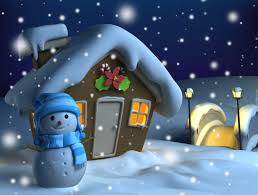 09.01. – Dogoterapia – zajęcia cykliczne – spotkanie dla grup: Biedronki, Żabki, Pszczółki i            Wiewiórki. 16.01. – Koncert w przedszkolu – 5 spotkanie z cyklu „O czym mruczy Kotek Tralalotek?”           pt.: „Dżungla Party!”.23.01. – Dogoterapia – zajęcia cykliczne – spotkanie dla grup: Jeżyki, Sowy i Motylki.   23.01. – 27.01. – Realizacja rocznego planu pracy przedszkola pt. „Z muzyką przez cały rok” -          spotkania muzyczne w grupach.25.01 –  Dzień Babci i Dziadka w przedszkolu.27.01. – Dzień Piszczałek i Fujarek - realizacja tematu w grupach przedszkolnych.27.01. – Koncert kolędowo – karnawałowy w Poznańskiej Ogólnokształcącej Szkole Muzycznej I            stopnia im.Henryka Wieniawskiego – udział grup: Jeżyki, Pszczółki, Wiewiórki, Sowy oraz              Motylki.30.01.-12.02 – ferie zimowePROGRAMY EDUKACYJNE, W KTÓRYCH BIERZEMY UDZIAŁ:„Z darami natury świat nie jest ponury” – ogólnopolski projekt edukacyjny - Biedronki, Jeżyki, Pszczółki, Wiewiórki i Sowy„Wróbelka Elemelka poznajemy, z nim przygody dzielić chcemy” – ogólnopolski projekt edukacyjny – Żabki i Motylki,Wiewiórki„Międzynarodowy Projekt Edukacyjny Kreatywne Prace Plastyczne” – Wiewiórki             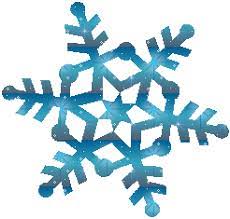 